IOT CONTROL HOME AUTOMATION BY USING BLYNK APPABSTRACT:The main objective of this project is to develop a home automation system with IoT application by using BLYNK app. As technology is advancing so houses are also getting smarter. Modern houses are gradually shifting from conventional switches to centralized control system, involving wireless controlled switches. Presently, conventional wall switches located in different parts of the house makes it difficult for the user to go near them to operate. Even more it becomes more difficult for the elderly or physically handicapped people to do so.  A system has been proposed to control home appliances anytime from anywhere in the world and efficiently utilize power by controlling appliances properly. In this project, the main target to solve problems of common peoples in day to day life. Atomizing home with using BLYNK app which is more convenient system. It provide open source to user make to design automation in less price. This makes life of common man very easy. BLYNK app based home automation system provides a simpler solution for it which sends ON/OFF commands to the receiver where loads are connected. By operating the BLYNK app manually, the loads can be turned ON/OFF remotely through wireless technology.BLOCK DIAGRAM: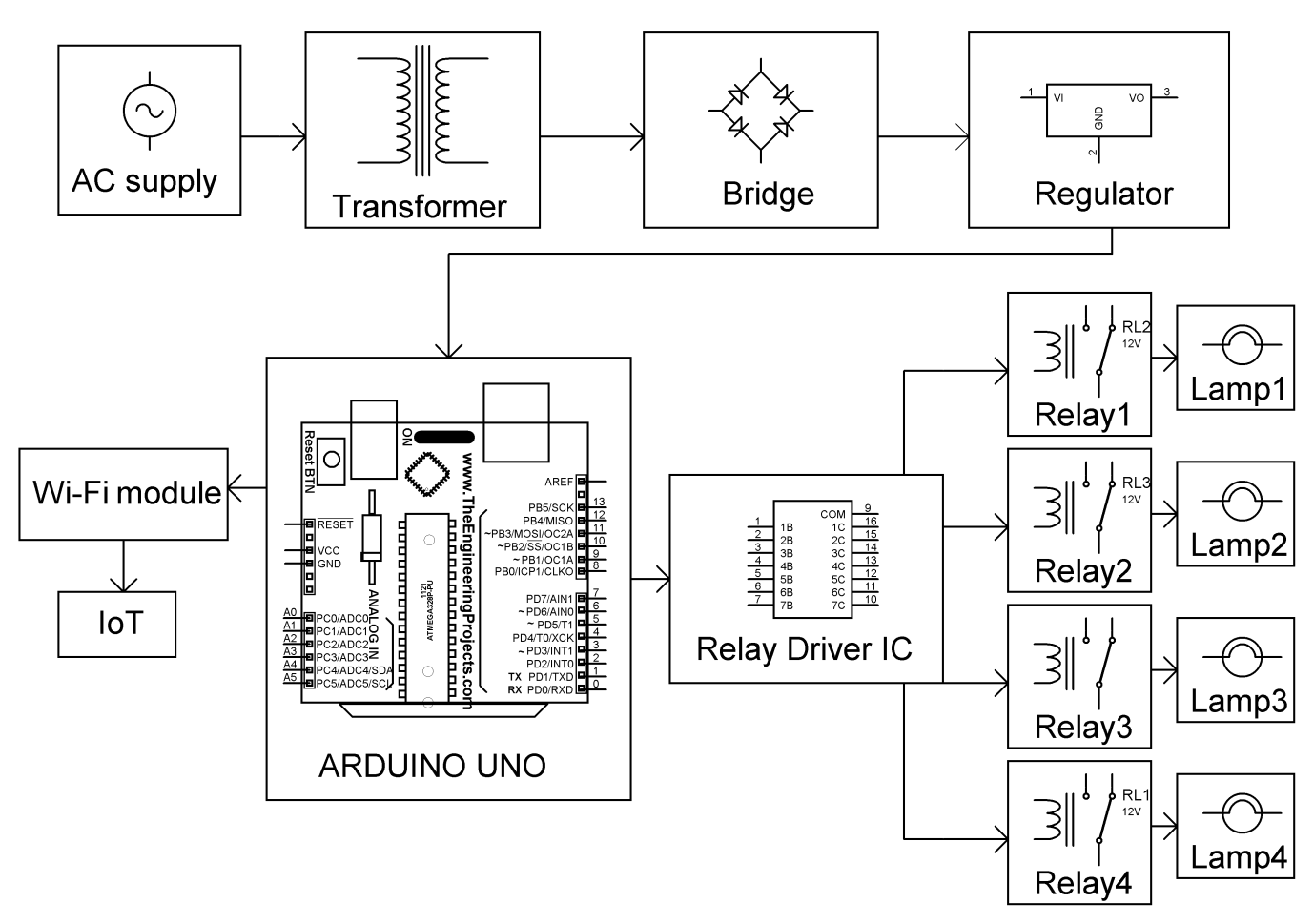 